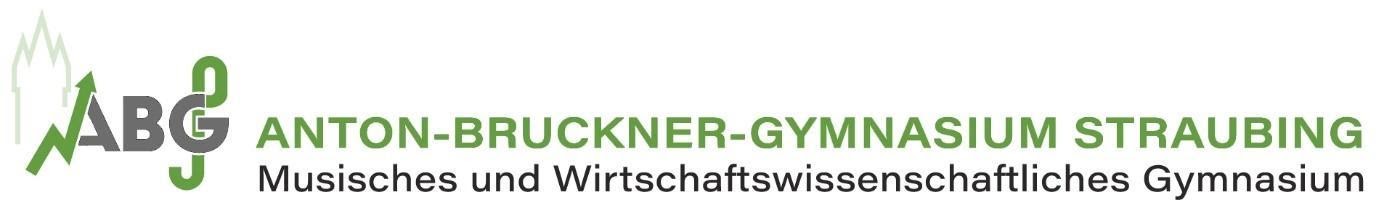 FerienschuleStraubing, 10.05.2021Sehr geehrte Eltern!Das Anton-Bruckner-Gymnasium bietet bereits zum achten Mal in den Sommerferien 2020 das Projekt „Ferienschule“ an. Für Schülerinnen und Schüler der Klassenstufen 5 bis 9 besteht die Möglichkeit, in den letzten Ferienwochen Unterstützung in den Fächern Mathematik, Englisch, Französisch und Latein zu suchen, was für einige Schülerinnen und Schüler gerade in diesem Schuljahr Erleichterung und Sicherheit bringt, was das Beherrschen des aktuellen Stoffes angeht.Die Ferienkurse finden von Montag, 31. August, bis Freitag, 4. September, von 8.30 – 10.00 Uhr bzw. 10.15 – 11.45 Uhr statt. Ein Ferienkurs in einem Fach umfasst 10 Schulstunden, also eine Doppelstunde pro Tag. Ein solcher Kurs kostet 88,- Euro; dieser Gesamtbetrag setzt sich wie folgt zusammen: 10 Unterrichtsstunden a 8,00 Euro plus 8,00 Euro Materialkosten. Ein Schüler kann maximal zwei Ferienkurse, also zwei Fächer, belegen. In der Ferienschule verfolgen wir das Prinzip „Schüler helfen Schülern“. Das bedeutet, dass Schülerinnen und Schüler der Klassenstufen 11 und 12 bzw. ehemalige Schülerinnen und Schüler und Studenten jüngeren Schülern mit Leistungsschwächen in einem bestimmten Fach während der Sommerferien im Schulhaus Nachhilfe in Kleingruppen (max. 4 Schüler) anbieten, um für diese Schüler eine bessere Grundlage für das darauffolgende Schuljahr zu schaffen.Für die Bedarfsermittlung bitten wir Sie, den Rückmeldebogen zur „Ferienschule“ bis spätestens 19. Juli 2020 per Mail an beratung@dasbruckner.de zu senden. Weitere Informationen (z. B. Kurseinteilung) erhalten Sie per E-Mail. Bei einer Anmeldung überweisen Sie bitte die Kursgebühr bis spätestens 30. August 2020 auf folgendes Konto:			Sparkasse Niederbayern Mitte IBAN: DE 37 7425 0000 0000 662205			BIC: BYLADEM 1 SRG			Verwendungszweck: Ferienschule, Name des KindesMit freundlichen GrüßenAndrea Astner und Claudia Hierl,Koordination des Projekts „Ferienschule“FerienschuleStraubing, 10.05.2021Anmeldebogen „Ferienschule“Ich interessiere mich für die „Ferienschule“ und melde mich verbindlich an für … Mathematik Englisch Französisch Latein Name, Klasse: 			____________________________________________________Adresse: 			____________________________________________________Telefon: 			____________________________________________________E-Mail-Adresse (eines 
Erziehungsberechtigten):	____________________________________________________Datum							Unterschrift